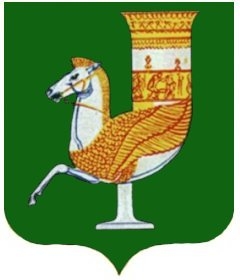 П  О  С  Т  А  Н  О  В  Л  Е  Н  И  Е   АДМИНИСТРАЦИИ   МУНИЦИПАЛЬНОГО  ОБРАЗОВАНИЯ «КРАСНОГВАРДЕЙСКИЙ  РАЙОН»От  05.04.2022г.  № 295с. КрасногвардейскоеО проведении публичных слушаний по проекту распоряжения администрации муниципального образования «Красногвардейский район» «О предоставлении разрешения на отклонение от предельных параметров разрешенного строительства объекта капитального строительства с кадастровым номером 01:03:1100023:20 по ул. Первомайская, 1в, с. Красногвардейское»На основании заявления Гусакова Андрея Александровича обратившегося в рабочую группу по проведению публичных слушаний по вопросам градостроительства на территориях поселений, входящих в состав МО «Красногвардейский район», в соответствии со статьями 5.1, 39 и 40 Градостроительного кодекса Российской Федерации, Положением о публичных слушаниях в муниципальном образовании «Красногвардейский район», утвержденным Решением Совета народных депутатов муниципального образования «Красногвардейский район» от 02.05.2007г. № 03, в целях соблюдения прав человека на благоприятные условия жизнедеятельности, прав и законных интересов правообладателей земельных участков и объектов капитального строительства, распоряжением администрации муниципального образования «Красногвардейский район» от 24.09.2021 г. № 274-р «О создании рабочей группы по проведению публичных слушаний по вопросам градостроительства на территориях поселений, входящих в состав МО «Красногвардейский район», руководствуясь Уставом муниципального образования «Красногвардейский район»ПОСТАНОВЛЯЮ:1. Назначить проведение публичных слушаний по проекту распоряжения администрации МО «Красногвардейский район» «О предоставлении разрешения на отклонение от предельных параметров разрешенного строительства объекта капитального строительства с кадастровым номером 01:03:1100023:20 по ул. Первомайская, 1в, с. Красногвардейское» (далее – проект распоряжения) с даты опубликования настоящего постановления в газете «Дружба» до дня опубликования заключения о результатах публичных слушаний в установленном порядке, но не более одного месяца (приложение).Информация о порядке и сроках проведения публичных слушаний: Организатор публичных слушаний – рабочая группа по проведению публичных слушаний по вопросам градостроительства на территориях поселений, входящих в состав МО «Красногвардейский район».Срок проведения публичных слушаний - один месяц со дня опубликования оповещения в газете «Дружба» и на официальном сайте ОМСУ МО «Красногвардейский район» в сети «Интернет» о начале публичных слушаний.Место проведения экспозиции проекта распоряжения - кабинет № 2 отдела архитектуры и градостроительства администрации МО «Красногвардейский район», по адресу: с. Красногвардейское, ул. 50 лет Октября, 31.Срок проведения экспозиции проекта распоряжения - с 06 апреля 2022 г. по 06 мая 2022 г.Время посещения экспозиций проекта распоряжения - в рабочие дни с 09.00 до 13.00 и с 13.48 до 18.00 (в пятницу до 17.00).Справочная информация предоставляется по тел. 8(87778)5-24-22.Дата и время проведения собрания для обсуждения проекта - 11 мая 2022 г. в 15.00 часов.Место проведения собрания - актовый зал администрации МО «Красногвардейский район», расположенный по адресу: с. Красногвардейское, ул. Чапаева, 93.Срок приема предложений и замечаний - до 06 мая 2022 г. (включительно).2. Участники публичных слушаний, прошедшие в соответствии с частью 12 статьи 5.1. Градостроительного кодекса Российской Федерации идентификацию, имеют право вносить предложения и замечания, касающиеся проекта распоряжения с 06 апреля 2022 г. по 06 мая 2022 г.:1) в письменной или устной форме в ходе проведения собрания участников публичных слушаний;2) в письменной форме в адрес организатора публичных слушаний;3) посредством записи в журнале учета посетителей экспозиции проекта.3. Опубликовать настоящее постановление в газете «Дружба» и разместить на официальном сайте ОМСУ МО «Красногвардейский район» в сети «Интернет», на информационных стендах, оборудованных в здании отдела архитектуры и градостроительства администрации МО «Красногвардейский район».4. Контроль за исполнением данного постановления возложить на отдел архитектуры и градостроительства администрации МО «Красногвардейский район».5. Настоящее постановление вступает в силу с момента его подписания.Глава МО «Красногвардейский район»	                			         Т.И. Губжоков        